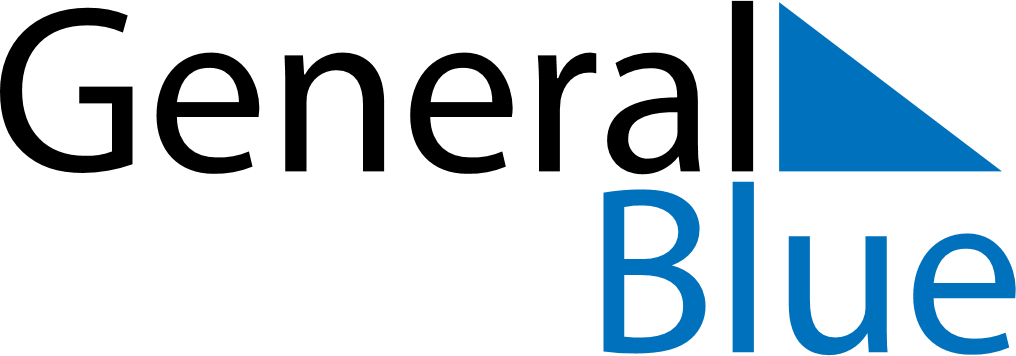 December 2116December 2116December 2116December 2116December 2116SundayMondayTuesdayWednesdayThursdayFridaySaturday12345678910111213141516171819202122232425262728293031